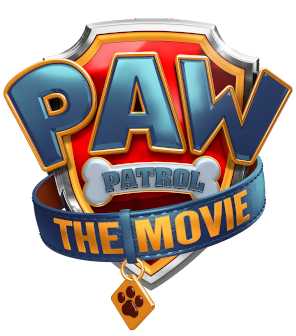 PAW PATROL FİLMİEĞLENCELİ BİLGİLERPAW Patrol iş başında! En büyük rakipleri Humdinger, civardaki Macera Şehri’nin Belediye Başkanı olup ortalığı kasıp kavurmaya başlayınca Ryder ve herkesin gözdesi kahraman köpek yavruları, mücadeleye girmek üzere son hızla harekete geçer. Yavru köpeklerden birinin Macera Şehri’ndeki geçmişiyle yüzleşmesi gerekirken ekip, yeni arkadaşları, bilgili mastı Liberty’den yardım alır. Birlikte, heyecanlı ve yeni aletlerle ve donanımlarla silahlanan PAW Patrol, Macera Şehri’nin vatandaşlarını korumak için savaşır! Beyaz perdedeki heyecan dolu ilk maceralarında PAW Patrol’a orijinal dizinin kadrosuyla birlikte Iain Armitage, Marsai Martin, Yara Shahidi, Kim Kardashian West, Randall Park, Dax Shepard ile Tyler Perry ve Jimmy Kimmel eşlik ediyor, Will Brisbin de ilk kez tanıtılıyor.Eğlenceli BilgilerHer yavru, belli bir köpek cinsi olup benzersiz bir göreve ve kişiliğe sahiptir.Marshall – İtfaiyeci Yavru Köpek –Dalmaçyalı. En küçük köpeklerden biri olan Marshall’ın bacakları henüz tam gelişmemiştir. Dikkatli gözlemciler, Marshall’ın PAW Patrol’un her bölümünde düştüğünü fark edecektir.Chase – Polis Yavru Köpek – Alman kurdudur. Kedilere son derece alerjiktir.Rubble – İnşaatçı Köpeği – Bulldog’tur. Rubble, en küçük yavrudur. Abur cubura, şirin ve sevimli şeylere bayılır. Skye –Pilot Yavru Köpek – Cockapoo cinsidir. Kartallardan korkar ve son derece rekabetçidir.Rocky – Ekolojik Yavru Köpek  – karma bir cinstir ve sudan korkar.Zuma – Su Kurtarma Yavru Köpeği - Çikolata Labrador. Sörf yapmayı sever ve hayaletlerden korkar.Liberty – Yeni Yavru Köpek – Dachshund cinsidir. Macera şehrinin sokaklarında devriye gezer, çevreyi kirletenlere bağırır, her şeyin olması gerektiği gibi olması için mahallede devriye gezer.PAW Patrol: Filmi beyaz perdede yavru köpekleri Macera Koyu’ndan Macera Şehri’nin hareketli metropolüne getirir.İnsanlar başta çok kez PAW’un bir şeyin kısaltması olup olmadığını sorar. Başlangıçta anlamı Yavru Köpekler İş başında demekti.